Урок № 2Тема уроку: Визначення формотворення та його критеріїМета: ознайомити учнів з визначеням формотворення  та його основними критеріями-знати:-що таке формотворення;-поняття органічність і цілісність;Формоутворення – це категорія художньої діяльності, дизайнерської й технічної творчості, що виражає процес проектування і творення форми.Таким чином, теоретичне поняття формоутворення можливо виразити наступним чином: формоутворення –теоретична наука, яка вивчає закономірності утворення форми, принципи та методи художнього конструювання, які направлені на створення конструкції, технології виготовлення й властивостей основних матеріалів з урахуванням естетичних факторів.Формоутворення –пошук та виконання у художньому проектуванні виробів як єдиної форми і змісту на основі запиту технічної естетики.Основною узагальнюючою категорією композиції слід вважати органічність і цілісність зовнішньої форми предмета. Слово «органічність» треба розуміти не в значенні буквального наближення до живої природи (це буває досить рідко), а в тому розумінні, що створена композиція така цілісна, що кожна її складова природно входить у ціле. У вивершеній композиції нічого не можна змінити без того, щоб не спричинити зміни цілого, без руйнування цілого. Саме в такому розумінні вивершена композиція подібна до природного організму: цілісна і сплетена в усіх своїх деталях. У ній нічого не можна ні додати, ні вилучити.Заверщеність композиції нескладного предмета зводиться до того, що весь він вирішений цілісно і сприймається як природно створений. Для прикладу можна взяти форму чайної чашки, в якій можна простежити одну якусь ознаку, близькість до сфери або циліндра, зрізаного конуса або призми див. (рис. 1).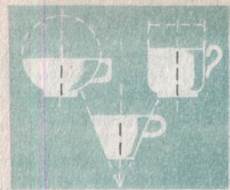 Рис 1.Якщо предмет складається з кількох частин, то завдання складніше: кожна з них повинна нести відголос цілого, співвідноситися з цілим. Коли деталі предмета подібні, подібність їх об'єднує; коли ж вони контрастні, то об'єднуючим началом стає контраст.Питання для самоконтролю:Що таке формоутворення?Органічність це-__________?Цілісність це_____________?В чому заключається завершеність композиції?Законспектувати матеріал уроку. Виконані завдання надіслати на е-пошту-lukianenko74@ukr.net